Relation familiale, activités professionnelles, patrimoine… : Quelles dispositions légales ?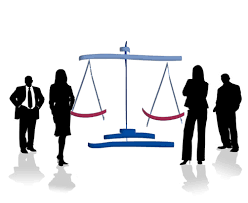 Mercredi 07 Mars 2018de 09h30 à 12h30Le CCAS de Léaz vous propose de venir participer à une matinée d’information, d’échange avec des professionnels du droit.Deux juristes du CDAD (Centre Départemental pour l’Accès au droit) et une intervenante sociale de l’AVEMA (Aide aux Victimes et Médiations dans l’Ain) seront présents pour répondre à toutes vos questions.